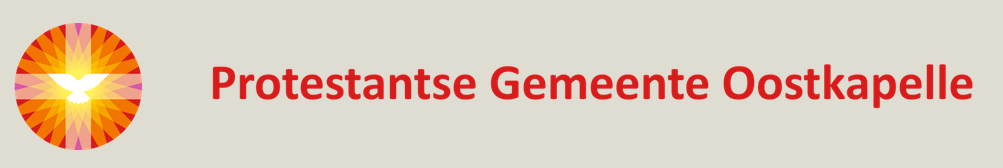 L i t u r g i eOrde van dienst voor zondag 13 september 2020 in de protestantse Zionskerk te Oostkapelle. Voorganger: ds. W. de Koeijer uit Heerewaarde. Ouderling van dienst is Dirk van Maldegem en organist is Rinus Jobse.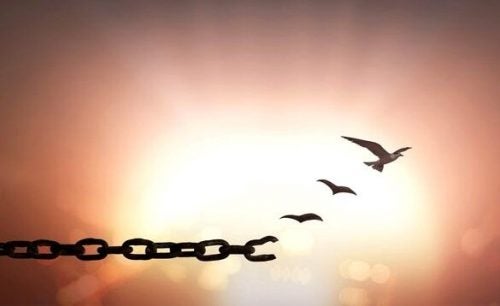 Voorbereiding      kwijtschelding van schuldOrgelspel/voorzangWelkom door de ouderling van dienstIntochtslied: Psalm/Lied 103a: 1 en 2 (gemeente staan)StilgebedBemoediging: v. Onze hulp is in de Naam van de Heer                           Die hemel en aarde gemaakt heeft                       v. die eeuwig trouw is                           en nooit  loslaat wat zijn hand begonGroet(gemeente gaat zitten)Drempelgebed/verootmoedigingsgebedLeefregel: Romeinen 14: 5b-12Zingen: (lezen: 796: 2) dan Lied/Psalm139: 1, 2Het Woord                                         DB p.466Gebed van de Zondag/gebed  bij de opening van het Woord Schriftlezingen: OT: Exodus 32, 7 t/m 14Zingen: Lied 993, 1, 6, 7NT: Mattheüs 18, 21-35Zingen: Lied 654, 1, 3, 5  Verkondiging: Schuld(en). Hoe ver gaat vergeving? Genade voor recht, vergeving i.p.v. wraak, oefen de weg van verzoening en vrede… Zingen: Lied 863: 1, 4, 5, 6Dienst van en gebeden en gavenDank- en voorbeden – Stilgebed en het OV (niet hardop meebidden door gemeente)Collecten   Zingen: Slotlied 793: 1, 2, 3 (gemeente gaat staan)                 Heenzending en Zegen (Drie maal AMEN)Bij verlaten kerk: Let op de aanwijzingen en blijf afstand houden 1 ½ meterUitgang collecten: 1. Kerk; 2: PKN Jeugdwek (JOP)Uitleidend orgelspel: Groet aan de voordeur, let op de 1 ½ meter